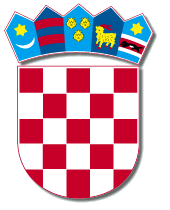 REPUBLIKA HRVATSKAPRIMORSKO-GORANSKA ŽUPANIJA         GRAD DELNICE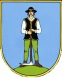          DELNICE, Trg 138. Brigade HV 4        OIB 03944325629PREDMET NATJEČAJA:Obavljanje komunalne djelatnosti„čišćenje i održavanje slivnika oborinske kanalizacije“ na području Grada Delnica putem UgovoraSadržaj: Upute za javni natječajNatječajna dokumentacijaDelnice, ožujak 2018.I.  U P U T E   Z A   J A V N I  N A T J E Č A JObavljanje komunalne djelatnosti „čišćenje i održavanje slivnika oborinske kanalizacije“  na području Grada Delnica putem Ugovora SADRŽAJ : Podaci o naručitelju Predmet natječajaObvezni dokazi o sposobnosti i uvjetiUpute ponuditeljimaPonuda-Javno otvaranje ponudaPregled, ocjena i usporedba ponuda Odabir Sklapanje ugovora 1.  PODACI O NARUČITELJU Naziv i adresa: Grad Delnice, Trg 138. brigade HV 4Telefon: 051/812-055Fax: 051/812-037E-mail: goranka.delnice@gmail.comOsoba za kontakt: Goranka Kajfeš, dipl. ing.,Odgovorna osoba: Gradonačelnik, Ivica Knežević, dipl. iur, 2.  PREDMET NATJEČAJAObavljanje komunalne djelatnosti „čišćenje i održavanje slivnika oborinske kanalizacije“ na području Grada Delnica, putem Ugovora. Čišćenje i održavanje slivnika podrazumijeva uslugu čišćenja i ispiranja slivnika, okana i cjevovoda oborinske odvodnje uključujući  sve pripremne radove, privremenu regulaciju prometa, čišćenje, odvoz mulja i taloga, do pune funkcionalnosti sustava, uvijek uz prethodni dogovor i po nalogu  Grada. Odvoz prikupljenog sadržaja vrši se na deponij Sović Laz, odnosno deponij Marišćina kada isti započne s radom. 3.  OBVEZNI DOKAZI I UVJETI  3.1. Ponuditelj mora dokazati sljedeće sposobnosti: a) Pravnu i poslovnu sposobnostb) Nekažnjavanostc) Financijsku i gospodarsku sposobnostd) Tehničku i stručnu sposobnost.Pravna i poslovna sposobnost dokazuje se: izvodom iz upisa u poslovni, sudski, strukovni, trgovački ili drugi odgovarajući registar države sjedišta gospodarskog subjekta ili važeći jednako vrijedni dokument koji je izdalo nadležno sudsko ili upravno tijelo u državi sjedišta gospodarskog subjekta.Ovaj dokaz mora se dostaviti u originalu ili ovjerenoj preslici. Dokaz može biti dostavljen i u preslici i najpovoljniji ponuditelj dužan je u roku koji odredi naručitelj (ne duži od 5 dana) dostaviti original ili ovjerenu presliku svih dokumenata koje će naručitelj pohraniti u arhivi.Ovaj dokaz ne može biti stariji od tri mjeseci od dana objave Obavijesti.Nekažnjavanost se dokazuje -izjavom ovjerenom od javnog bilježnika ili drugog nadležnog tijela, kojom odgovorna osoba za sebe i pravnu osobu izjavljuje nekažnjavanost u vezi sudjelovanja u zločinačkoj organizaciji, korupciji, prijevari, pranju novca i drugim kaznenim djelima prema Kaznenom zakonu RH ili odgovarajuća kaznena djela prema propisima države sjedišta gospodarskog subjekta.Ovaj dokaz ne može biti stariji od trideset dana od dana objave Obavijesti, a mora se dostaviti  na originalnom obrascu Grada Delnica koji je sastavni dio ove natječajne  dokumentacijeFinancijska i gospodarska sposobnost dokazuje se: 1.  potvrdom porezne uprave o stanju duga za poreze i doprinose ili istovrijedna isprava nadležnih tijela sjedišta gospodarskog subjekta kojom ponuditelj dokazuje da je ispunio obvezu plaćanja svih dospjelih poreznih obveza i obveza za mirovinsko i zdravstveno osiguranje 2. potvrda na obrascu Grada Delnica  je li ponuditelj ispunio sve obveze prema Gradu Delnicama ako ih ima ili ih je imao,3. Izjava koja ne treba biti ovjerena kod javnog bilježnika na obrascu Grada Delnica da nije pokrenut stečajni postupak, postupak likvidacije, te da nije u postupku obustavljanja poslovne djelatnosti,4. Dokaz o uplati jamstva za ozbiljnost ponude u ponude u iznosu od 5.000,00 kn.  Jamstvo se uplaćuje na žiro-račun Grada Delnica 2402006-1806900005, poziv na broj 22 7706-OIB.Ovi dokazi ne mogu biti stariji od trideset (30) dana od dana objave Obavijesti, a moraju se dostaviti u originalu ili ovjerenoj preslici.Tehnička i stručna sposobnost dokazuje se: 1. popisom vršenja usluge unutar posljednje dvije godine. Ponuditelj mora dokazati da je unutar posljednje dvije godine vršio predmetne poslove sličnog obima. Uz dokumentaciju mora dostaviti izjavu naručitelja da je uredno i u skladu s pravilima struke izvršavao ugovorene obveze (barem dvije izjave). Izjava se daje na originalnim obrascima Grada Delnica koji su sastavni dio ove dokumentacije:2. izjava ponuditelja o tehničkoj i kadrovskoj sposobnosti za ostvarenje predmetnih poslova  dokaz:- popis zaposlenika - opis  radnog vozila koji mora zadovoljavati minimalne uvjete za provođenje intervencije iz natječaja 3. Izjava ponuditelja da je spreman u svakom trenutku, po pozivu stručnih službi  Grada intervenirati na određenom području  u roku od 1 sata. Izjava se izdaje na  obrascu Grada Delnica koji je sastavni dio ove dokumentacije.Sve materijalne i druge posljedice raskidanja ugovora u tom slučaju snosi ponuditelj, odnosno izvršitelj. e)      Cjenik u kunama bez PDV-a (obvezan original obrazac Grada Delnica) Nedostavljanje naznačenih dokaza iz točke 3.1.a) do e), neotklonjiv je nedostatak ponude.3.2.  Obavljanje poslova         Izvršitelj se obvezuje bez naknade:voditi potrebnu dokumentaciju u svezi predmeta ovog ugovora,  o svom trošku ukloniti svaku štetu nastalu na okolnim građevinama, drugim instalacijama, javnim površinama i drugim materijalnim dobrima, a koja je nastala uslijed obavljanja ove komunalne djelatnosti.Sve gore navedene radnje biti će posebno regulirane ugovorom.3.3.  Dinamika izvođenja radova Ugovor o obavljanju komunalne djelatnosti „čišćenje i održavanje slivnika oborinske kanalizacije“  na području Grada Delnica sklapa se za razdoblje  od četiri (4) godine. Poslovi  će se obavljati po nalogu naručitelja, s tim da je izvršitelj obvezan započeti s čišćenjem  najkasnije u roku od 48 sati.Za hitne intervencije potrebno je odazvati se svakim danom, vikendom i praznikom od 0-24 h i izvršiti nužne radnje u što kraćem roku prema usmenom ili pismenom nalogu Grada, najkasnije u roku od 1 sata.4. UPUTE PONUDITELJIMA4.1.  Cijena ponude Konačna cijena i svi pojedinačni iznosi trebaju biti izraženi u kunama, specificirani u izvornom troškovniku iz ponudbene dokumentacije.  Cijena ponude u kunama (bez PDV-a) odnosi se na sve vrste poslova čišćenja i održavanja slivnika na bazi troškovnika iz ponudbene dokumentacije.  Ponuditelj treba ispuniti jediničnim cijenama sve stavke opisane u troškovniku, bez obzira jesu li količine navedene ili ne. Također treba popuniti originalni obrazac ponude i originalne obrasce uz ponudu. Jedinične i ukupnu cijenu navedenu u ponudi od strane ponuditelja, naručitelj prihvaća kao fiksne i ne mogu se mijenjati bez obzira na mjesto (državu) nabave materijala ili povećanje troškova materijala i rada na tržištu u čitavom razdoblju trajanja ugovora (četiri godine).Izvantroškovnički poslovi obračunavat će se po ugovorenim ponuđenim jediničnim cijenama ili na temelju analize cijena ovjerene od strane odgovorne osobe naručitelja. Javni naručitelj ispraviti će računske pogreške koje otkrije i o tome odmah obavijestiti ponuditelja čija je ponuda ispravljena te će od ponuditelja zatražiti da u roku od tri dana od primitka obavijesti potvrdi prihvaćanje ispravka računske pogreške. Ispravci se u ponudi jasno naznačuju. 4.2. TroškovnikTroškovnik se sastoji od opisa stavke i jedinične cijene.Sve stavke izvršene djelatnosti obračunat će se na osnovu  stvarno izvršenih  količina, te po nadzoru i ovjeri računa.4.3. Sredstva za plaćanje obavljanja predmetne djelatnosti  predviđena je Proračunom  Grada Delnica za svaku godinu. Izvršenu djelatnost Naručitelj će platiti na temelju ovjerenog računa od strane komunalnog redara u zakonskom roku.4.4. Rok valjanosti ponude:  Ponuda mora imati rok valjanosti najmanje 60 dana računajući od dana koji je određen za dostavu ponuda. 4.5. Kriterij odabira najpovoljnije ponude: Najpovoljnija ponuda je prihvatljiva ponuda sposobnog ponuditelja s najnižom cijenom koja čini zbroj svih jediničnih cijena.4.6. Datum, vrijeme i mjesto podnošenja ponuda:  Ponuditelji će ponudu dostavljati osobno ili poštom, i to najkasnije do: _5. travnja  2018. do 10,00 sati Ponude koje se dostavljaju osobno, predaju se putem urudžbenog zapisnika, a ponude koje se dostavljaju poštom, upućuju se na slijedeću adresu:Grad DelniceTrg 138. brigade HV 451 300 Delnice- s naznakom „natječaj za čišćenje i održavanje slivnika oborinske kanalizacije – ne otvaraj“Ponude koje ne stignu u pisarnicu Grada u propisanom roku i u propisano vrijeme, neće se otvarati i vraćaju se ponuditeljima.4.7.  Zabrana inačica:  Nije dozvoljeno nuditi alternativna rješenja niti djelomično izvođenje  radova.4.8. Isključenje nesposobnih ponuditelja:  Naručitelj će isključiti nesposobnog ponuditelja iz sudjelovanja u postupku natječaja: ako nije dostavio dokaze sposobnosti iz točke 3.1., te jamstvo za ozbiljnost ponude iz točke 4.9.4.9. Jamstva- Jamstvo za ozbiljnost ponude iznosi 5.000,00 kn,  uplaćuje se na žiro račun Grada Delnica i koristi se kao osiguranje u slučaju da:ponuditelj odustane od svoje ponude u roku njezine valjanosti,dostavi neistinite podatke u smislu točke 3.1.,odbije potpisati ugovor,ne dostavi prije potpisa ugovora Jamstvo za uredno izvršenje obveza iz Ugovora.Naručitelj će najkasnije 15 dana nakon donošenja odluke o odabiru ili odluke o poništenju natječaja vratiti ponuditeljima jamstvo za ozbiljnost ponude pod uvjetom da je ista neiskorištena. Nedostavljanje traženog  jamstva  predstavlja neotklonjiv nedostatak i takve ponude će biti isključene iz postupka donošenje odluke. Nakon sklapanja Ugovora sa odabranim ponuditeljem uplaćeno jamstvo za ozbiljnost ponude vratiti će se na žiro račun odabranog ponuditelja.5.  P O N U D A – JAVNO OTVARANJE PONUDA5.1.  Usklađenost  ponude s uputamaPonuditelj se pri izradi ponude treba pridržavati uvjeta natječaja i uputa a ponuda mora biti sukladna natječajnoj dokumentaciji dostavljena na izvorniku. Promjene i dopune ponude ili odustajanje od ponude, evidentiraju se i dostavljaju na isti način kao i ponuda.  5.2. Sadržaj ponude Ponuda mora sadržavati popunjen originalan obrazac ponude iz natječajne dokumentacije.Prilog ponudi su svi dokazi o sposobnosti ponuditelja za izvršenje ugovora prema uvjetima kako je to navedeno u točki 3.1. 5.3. Oblik ponude Ponuda treba biti u papirnatom obliku, uvezana u cjelinu na način da se onemogući naknadno vađenje ili umetanje listova ili dijelova ponude.  Ponuditelj je obvezan popuniti izvorni obrazac Ponude i dostaviti je zajedno sa dokazima i drugim sadržajem. Sve stranice ponude i u nastavku zahtijevanih dokaza i sadržaja moraju biti označene rednim brojem stranice kroz ukupan broj stranica. Dijelove ponude koje zbog opravdanih razloga nije moguće uvezati, potrebno je obilježiti nazivom i označiti da su dio koji se dostavlja zajedno s ponudom.Ako je tražena i korištena kopija obrasca ponude, troškovnika, tablica, ponuditelj je obvezan označiti presliku, a naručitelj to mora ovjeriti.Ispravci u ponudi mogu biti obavljeni na način da su vidljivi i dokazivi. Ispravak mora biti potvrđen potpisom i pečatom odgovorne osobe ponuditelja uz naznaku datuma ispravka.5.4. Dostavljanje ponude Ponuda, dopuna, izmjena ili povlačenje mora biti dostavljena u pisanom obliku, sukladno uputama o sadržaju i dokazima o sposobnosti, najkasnije do datuma i vremena naznačenog u «Javnom natječaju» i ovim uputama. Ponuda, kao i izmjena ili dopuna ponude mora biti u zatvorenoj omotnici s adresom naručitelja, nazivom i adresom ponuditelja, oznakom: natječaj, izmjena ili dopuna i napomenom «ne otvaraj».Ponude se upisuju u Upisnik o zaprimanju ponuda prema redoslijedu  primitka, a što će biti sastavni dio Zapisnika o otvaranju ponuda.Naručitelj pohranjuje ponude i ne smije davati podatke o zaprimljenim ponudama, a o njihovom sadržaju može saznati tek nakon isteka roka za dostavu i otvaranje.5.5. Objašnjenje, ispravak i izmjena dokumentacije Ako su se stekle opravdane okolnosti za izmjenu Javnog natječaja i izmjenu dokumentacije, Naručitelj će na vrijeme obavijestiti sve ponuditelje i po potrebi produžiti rok za dostavu ponude ili poništiti natječaj.5.6. Javno otvaranje ponuda: održat će se u Maloj vijećnici Grada Delnica, Trg 138. brigade HV 4 5.  travnja 2018.  u 12,00 sati Ponude će otvarati ovlaštene osobe za provedbu postupka natječaja, prema redoslijedu zaprimanja u Upisnik. Otvaranju mogu nazočiti ovlašteni predstavnici ponuditelja i druge ovlaštene osobe ponuditelja. Svoje ovlaštenje predstavnici ponuditelja dokazuju u pisanom obliku. Ovlaštene osobe mogu prilikom otvaranja ponuda dati primjedbe na rad povjerenstva, što će biti uneseno u zapisnik.Najprije će se otvarati omoti koji su označeni kao: «povlačenje», «izmjena» i sl. Takva dopuna ili izmjena ponude stupa na snagu ako ju je naručitelj primio prije isteka roka za podnošenje ponuda.Prilikom otvaranja ponuda biti će javno izrečeni i u zapisnik uneseni podaci o predmetu natječaja, postupku, vremenu početka i završetka otvaranja, podaci o ovlaštenim predstavnicima i ponuditelju, ukupna cijena ponude, pravodobne promjene cijene, primjedbe predstavnika naručitelja i ponuditelja.Zapisnik o javnom otvaranju potpisuju ovlašteni predstavnici naručitelja, i preslika se uručuje nazočnim predstavnicima ponuditelja, a ostalim ponuditeljima samo na njihov zahtjev.6.  PREGLED, OCJENA I USPOREDBA PONUDA  6.1. Pregled, ocjenu i usporedbu ponuda od sposobnih ponuditelja obavit će ovlaštene osobe naručitelja, o čemu su obvezni sastaviti zapisnik.Postupak pregleda, ocjene i usporedbe ponuda je povjerljiv do donošenja odluke o odabiru ili poništenju postupka natječaja. 6.2. Tijekom toga postupka naručitelj može tražiti, a ponuditelji su dužni dati potrebna tumačenja vezana za ponudu.6.3.  Nije dopušteno pregovarati u vezi cijene, izmjene ili dopune ponude. U slučaju neuobičajeno niske cijene, naručitelj može tražiti od ponuditelja pisano objašnjenje i obrazloženje kako bi otklonio sumnju u mogućnost kvalitetnog izvršenja ugovora.  Također može tražiti da se prije sklapanja ugovora dostavi izjava da će poslove za koje naručitelj smatra da je ponuđena neuobičajeno niska cijena izvršavati u obimu koji naručitelj zahtjeva i bez prigovora na cijenu rada i materijala koju je nudio.6.4. Prihvatljiva ponuda jest ponuda sposobnog ponuditelja, koja je sukladna dokumentaciji za nadmetanje, a može sadržavati nebitne otklone ili pogreške. 6.5. Neprihvatljiva ponuda je svaka ponuda koja nije zaprimljena u roku, nije sukladna natječajnoj dokumentaciji, nije potpuna, jedan ponuditelj je ponudio dvije ili više ponuda u kojima je ponuditelj ili zajednički sudionik. 7.  ODABIR  7.1. Naručitelj će odabrati samo jednu najpovoljniju ponudu između prihvatljivih ponuda, prema jedinom kriteriju a to je najniža cijena ponude od sposobnog ponuditelja.7.2. Naručitelj može od najpovoljnije ocijenjenog ponuditelja zatražiti provjeru svih dokaza o sposobnosti. 7.3. Odluka naručitelja o odabiru ili poništenju natječaja biti će u pisanom obliku, a naručitelj će je poslati preporučenim pismom svim ponuditeljima.Odluku o odabiru najpovoljnijeg ponuditelja donosi predstavničko tijelo Grada Delnica.Odluka mora pored ostalih bitnih podataka o natječaju sadržavati i uputu o pravnom lijeku. 7.4. Uputa o pravnom lijeku: Protiv Odluke o odabiru najpovoljnijeg ponuditelja za obavljanje komunalne djelatnosti na temelju ugovora, žalba nije dopuštena već se može pokrenuti upravni spor u roku 8 dana od primitka Odluke o odabiru.SKLAPANJE UGOVORA – prijedlog ugovora8.1. Sklapanje ugovora: Naručitelj će s jednim sposobnim i najpovoljnijim ponuditeljem sklopiti ugovor u roku od 15 dana od dana dostave  Odluke o odabiru, svim ponuditeljima. 8.2. Ugovor mora biti u skladu s ponudom. Naručitelj i ponuditelj sklopit će ugovor o obavljanju komunalne djelatnosti „čišćenje i održavanje slivnika oborinske kanalizacije“  na razdoblje od 4 godine. Ugovorom će se definirati i druga prava i obveze koja se odnose na kvalitetu radova, način kontrole i obračuna radova, rokove, postupak reklamacije, način vođenja dokumentacije, uvjete i način raskida ugovora, način rješavanja sporova  i sl.Ugovor se može raskinuti sporazumno uz pristanak obiju strana ili jednostranim otkazom Ugovora bilo koje strane ako se ne mogu ispunjavati ugovorne obveze. Naručitelj može raskinuti ugovor ukoliko je ponuditelj uredno ne ispunjava ugovorne obveze. Trajanje otkaznog roka ne smije biti kraći od 90 dana od dana otkaza ugovora.U otkaznom roku na snazi su sve obveze iz ugovora  i ponuditelja i naručitelja. Obveze mogu trajati i kraće ukoliko se u međuvremenu provede novi natječaj i sklopi novi ugovor.II. NATJEČAJNA DOKUMENTACIJA  -  koja se dostavlja Naručitelju – uvezati u cjelinu i označiti redni broj / ukupan broj stranicaPodaci o ponuditelju – originalni obrazac koji je sastavni dio ove dokumentacijePonuda – originalni obrazac koji je sastavni dio ove dokumentacijeTroškovnik – originalni obrazac koji je sastavni dio ove dokumentacijeDokazi sposobnosti  sastoje se od: izvod iz sudskog registra,izjava o prihvaćanju općih i posebnih uvjeta,izjava o nekažnjavanju,- originalna izjava koja je sastavni dio ove dokumentacije,potvrda porezne uprave,potvrda je li ponuditelj ispunio sve obveze prema Gradu Delnicama ako ih ima ili ih je imao – originalna potvrda koja je sastavni dio ove dokumentacije koju je potrebno dostaviti u Grad Delnice na ovjeru,izjava da nije pokrenut stečajni postupak, postupak likvidacije, te da nije u postupku obustavljanja poslovne djelatnosti, originalni obrazac koji je sastavni dio ove dokumentacije,dokaz o uplati jamstva za ozbiljnost ponude,izjava o spremnosti na hitne intervencijeovjeren prijedlog Ugovora        5.  Dokazi o tehničkoj i stručnoj sposobnosti           -   popis radova iste ili slične vrste i obima unutar posljednje dvije godine na originalnom obrascu Grada Delnica s potvrdama o uredno ispunjenim ugovorima,           -  izjava ponuditelja o tehničkoj i kadrovskoj sposobnosti za ostvarenje predmetnih poslova dokaz:   -  popis zaposlenika,                - opis  radnog vozila koji mora zadovoljavati minimalne uvjete za provođenje intervencije iz natječaja.GRAD DELNICEPodaci o ponuditelju: Ponuditelj: _____________________________________________________ Adresa sjedišta: _________________________________________________ Mjesto i pošt. broj: ______________________________________________ Telefon i telefax: ________________________________________________ E-mail adresa: _________________________________________________Matični broj/OIB:_______________________________________________ Poslovni račun broj:  ____________________________________________ Naziv banke ___________________________________________________ Ime i prezime ovlašt.osobe, __________________________________Odgovorna osoba: _______________________________________________Potpis ovlaštene osobe:___________________________________							(  m .  p.  )P O N U D I T E L J : _____________________________________________________Adresa:________________________________________OIB:_________________________________________Odgovorna osoba:_________________________________________Osoba za kontakt:_________________________________________Broj ponude: _________________Datum: ______________________P O N U D A za obavljanje komunalne djelatnosti„čišćenje i održavanje slivnika oborinske kanalizacije“na području Grada Delnica         1.Proučili smo svu ponudbenu dokumentaciju, upute i podatke koje nam je Naručitelj stavio na    raspolaganje. Detaljno smo upoznati s prilikama na području obavljanja komunalne djelatnosti, te smo spremni u tim uvjetima izvršiti  predmetnu djelatnost na području Grada Delnica:                 ukupan zbroj jediničnih cijena :              - vrijednost: 	_______________________  kn. 		(slovima: ________________________________________________ 	_________________________________________________________ ; Ukoliko naša ponuda bude prihvaćena, spremni smo s poslovima započeti odmah po sklapanju Ugovora.Ponuda ostaje pravovaljana 60 dana od dana otvaranja ponuda, pa se  ista može prihvatiti do isteka toga roka.Izričito izjavljujemo da smo upoznati i prihvaćamo sve uvjete navedene u ponudbenoj dokumentaciji, pravilnike, tehničke standarde i uvjete koji se odnose na predmetne poslove.Ova ponuda je sastavljena temeljem troškovnika iz natječajne dokumentacije, stoga je ovjeravamo i potpisujemo. P o n u d i t e l j : 		                                               M. P.									___________________________ 						    / potpis ovlaštene osobe/   TroškovnikTroškovnik se sastoji od opisa stavke i jedinične cijene.Izvršeni poslovi obračunat će se na osnovu stvarno utvrđenih količina, te po nadzoru i ovjeri računa s odgovarajućim obračunskim podacima.U nastavku prilažemo popunjene, ovjerene i potpisane obrasce Troškovnika: Troškovnik je sastavljen od:1. Vrsta  vozila i usluge s obveznim  unosom ponuđene cijene u kunama po jedinici vremena rada interventnog vozila za cijelo područje Grada Delnica,2. Odvoz prikupljenog sadržaja na deponij Sović Laz, kao i u slučaju izmjene tijekom ugovornog razdoblja, na odlagalište  Marišćina,  i to s cijelog područja Grada Delnica.Napomena:Ponuditelj je dužan svaku stranicu troškovnika potpisati i ovjeriti pečatom.Ponuditelj:________________________________________Ponuditelj:_____________________________________Ovlaštena osoba za zastupanje ponuditelja:______________________IZJAVA  O PRIHVAĆANJU OPĆIH I POSEBNIH UVJETAkojom  ja  ______________________________________(ime i prezime) pod materijalnom i kaznenom odgovornošću izjavljujem da kao ovlaštena osoba za zastupanje ______________________________________________________________ (naziv i sjedište ponuditelja) izjavljujem i potvrđujem da smo proučili i razumjeli dokumentaciju za nadmetanje u postupku davanja četverogodišnjeg ugovora za obavljanje komunalne djelatnosti -  čišćenje i održavanje slivnika na području Grada Delnica, te prihvaćamo opće i posebne uvjete sadržane u dokumentaciji za nadmetanje.Zaključivanju i potpisivanju Ugovora o obavljanju komunalne djelatnosti – čišćenje i održavanje slivnika na području Grada Delnica, spremni smo pristupiti u utvrđenom roku sukladno natječajnoj dokumentaciji._________________________, dana___________________2018. god.								     Ponuditelj:                                                                                            _______________________________							(potpis ovlaštene osobe i pečat)NAPOMENA: Izjavu nije potrebno ovjeriti kod Javnog bilježnika. Potpisivanjem ove izjave ponuditelj potvrđuje da je upoznat sa ovim općim i posebnim uvjetima navedenim u natječajnoj dokumentaciji, te svojim potpisom i pečatom potvrđuje da iste prihvaća.Ponuditelj:_____________________________________Adresa: _______________________________________Telefon/Fax:___________________________________E-mail:_______________________________________OIB:________________________________________Ovlaštena osoba za zastupanje ponuditelja:______________________I Z J A V Akojom ja ______________________________________(ime i prezime osobe ovlaštene za zastupanje pravne osobe) pod materijalnom i kaznenom odgovornošću izjavljujem da ja osobno, niti pravna osoba _______________________________ (naziv ponuditelja),  nismo  pravomoćno osuđeni za prijevaru, prijevaru u gospodarskom poslovanju, utaju poreza ili carine, subvencijsku prijevaru, pranje novca, zlouporabu položaja ili ovlasti, nezakonito pogodovanje, primanje mita, davanje mita, trgovanje utjecajem, davanje mita za trgovanje utjecajem, zločinačko udruženje, počinjenje kaznenog djela u sustavu zločinačkog udruženja, pranje novca i svih drugih kaznenih djela u gospodarskom poslovanju a sve prema Kaznenom zakonu u RH ili odgovarajućem zakonu za odgovarajuća kaznena djela  prema propisima države sjedišta gospodarskog subjekta koji daje ovu izjavu.U_________________________, dana___________________2018. god.								     Ponuditelj:                                                                                            _______________________________							(potpis ovlaštene osobe i pečat)NAPOMENA:Izjava   ne smije biti starija od 30 dana od dana objave . Potpis ovlaštene osobe mora biti ovjeren kod Javnog bilježnika ili nadležnog tijela.REPUBLIKA HRVATSKAPRIMORSKO-GORANSKA ŽUPANIJA         GRAD DELNICE         JEDINSTVENI UPRAVNI ODJEL KLASA: 363-02/18-01/02URBROJ: 2112-01-30-20-3-18-3Delnice,  ___________________  2018.g.Naziv ponuditelja:_________________________Adresa: _________________________________OIB:___________________________________P O T V R D AOvom potvrdom potvrđuje se da je gore navedeni ponuditelj ispunio sve obveze prema Gradu Delnicama.Potvrda se izdaje u svrhu prijave na natječaj za obavljanje komunalne djelatnosti čišćenje i održavanje slivnika oborinske kanalizacije na području  Grada Delnica i u druge svrhe se ne može upotrijebiti.Voditelj odsjeka za proračun i financije            Đulio Jusufi, struč.spec.oec.NAPOMENA:Potvrdu o urednom ispunjenju obveza prema Gradu  nije potrebno ovjeriti kod Javnog bilježnika. Ponuditelj:_____________________________________Adresa: _______________________________________Telefon/Fax:___________________________________E-mail:_______________________________________OIB:________________________________________Ovlaštena osoba za zastupanje ponuditelja:______________________I Z J A V AKojom ja  _________________________________________(ime i prezime)  izjavljujem da protiv ______________________________________(naziv ponuditelja) nije otvoren  stečaj, postupak likvidacije, niti da je od strane suda postavljena osoba koja bi upravljala gospodarskim subjektom, nije obustavio predmetne poslovne djelatnosti, nije pokrenut prethodni postupak radi otvaranja stečajnog postupka ili postupka likvidacije ili se nalazi u sličnom postupku pred nacionalnim propisima države sjedišta gospodarskog subjekta.U_________________________, dana___________________2018. god.								Ponuditelj:M.P.                                                                                               _______________________________							(potpis ovlaštene osobe i pečat)NAPOMENA:Izjavu nije potrebno ovjeriti od Javnog bilježnika. Popis značajnih ugovora izvršenih u posljednje dvije (2) godine u vezi s predmetom natječajaPopis uredno ispunjenih ugovora u posljednje 2 godine, koje je izvršio ponuditelj, a koje se odnose na predmet natječajaNapomena : potrebno je ispuniti s podacima o najmanje dva ugovora koja su sklopljena ili su u tijeku za protekle dvije godinePrilog: Popisu se kao dokaz prilažu Potvrde o ispunjenim ugovorima_______________________________        M.P.            ____________________________       (Mjesto i datum)                                                      (vlastoručni potpis ovlaštene osobe                                                                                           gospodarskog subjekta)NAPOMENA:Popis ugovora  nije potrebno ovjeriti kod Javnog bilježnika. Potvrda o uredno ispunjenom ugovoruOvom potvrdom gore navedeni Naručitelj                         (Naziv i sjedište gospodarskog subjekta – naručitelja)potvrđuje da je gospodarski subjekt                         (Naziv i sjedište gospodarskog subjekta – ponuditelja)uspješno realizirao gore navedeni ugovor te da Naručitelj stoji na raspolaganju za provjeru navedenih podataka.______________________________        M.P.   ______________________________         (Mjesto i datum)                                                (Vlastoručni potpis ovlaštene osobe                                                                                        gospodarskog subjekta koji izdaje                                                                                        potvrdu)NAPOMENA:Potvrdu o urednom ispunjenju ugovora umnožiti u potreban broj primjeraka sukladno dokumentaciji za nadmetanje. Iste  nije potrebno ovjeriti kod Javnog bilježnika, već ih  potpisuje i ovjerava druga ugovorna strana (naručitelj). Za svaki pojedinačni realizirani ugovor prilaže se jedna potvrda. . Potvrda o uredno ispunjenom ugovoruOvom potvrdom gore navedeni Naručitelj                         (Naziv i sjedište gospodarskog subjekta – naručitelja)potvrđuje da je gospodarski subjekt                         (Naziv i sjedište gospodarskog subjekta – ponuditelja)uspješno realizirao gore navedeni ugovor te da Naručitelj stoji na raspolaganju za provjeru navedenih podataka.______________________________        M.P.   ______________________________         (Mjesto i datum)                                                (Vlastoručni potpis ovlaštene osobe                                                                                        gospodarskog subjekta koji izdaje                                                                                        potvrdu)NAPOMENA:Potvrdu o urednom ispunjenju ugovora umnožiti u potreban broj primjeraka sukladno dokumentaciji za nadmetanje. Iste  nije potrebno ovjeriti kod Javnog bilježnika, već ih  potpisuje i ovjerava druga ugovorna strana (naručitelj). Za svaki pojedinačni realizirani ugovor prilaže se jedna potvrda. . Ponuditelj:_____________________________________Ovlaštena osoba za zastupanje ponuditelja:______________________I Z J A V Akojom izjavljujem da  _____________________________________(naziv ponuditelja) raspolaže svom potrebnom kadrovskom i tehničkom opremom  potrebnom za obavljanje svih poslova koji su predmet natječaja i iskazani u troškovniku.Kao dokaz dostavljamo: Popis vozila, (kopija knjižice vozila) Popis zaposlenika  U_________________________, dana___________________2018. god.								Ponuditelj:                                                                                                _______________________________							(potpis ovlaštene osobe i pečat)NAPOMENA:Izjavu popis djelatnika i radnih strojeve, vozila nije potrebno ovjeriti kod Javnog bilježnika.OBRAZAC – POPIS DJELATNIKAOsoba ovlaštena  za zastupanje daje slijedećuIZJAVUKojom ja__________________________________________________( ime, prezime ,OIB) kao ovlaštena osoba za zastupanje gospodarskog subjekta ____________________________________ (ponuditelj) potvrđujem da gospodarski  subjekt raspolaže osobama koje posjeduju strukovnu sposobnost i stručno znanje i iskustvo za izvršavanje usluge kako slijedi:U_________________________, dana___________________2018. god.								Ponuditelj:                                                                                                _______________________________							(potpis ovlaštene osobe i pečat)NAPOMENA:Izjavu popis djelatnika nije potrebno ovjeriti kod Javnog bilježnika.POPIS OPREMEOsoba ovlaštena  za zastupanje daje slijedećuIZJAVUKojom ja__________________________________________________( ime, prezime ,OIB) kao ovlaštena osoba za zastupanje gospodarskog subjekta ____________________________________ (ponuditelj) potvrđujem da gospodarski  subjekt raspolaže minimalno traženim vozilom, koji će biti na raspolaganju u svrhu izvršenja ugovora o obavljanju predmetne komunalne djelatnosti na području Grada.U svrhu ispunjenja ugovora raspolažemo:Izjavi prilažemo dokaz o vlasništvu ili leasingu  u svrhu dokazivanja tehničke sposobnosti za navedenu djelatnost.U_________________________, dana___________________2018. god.								Ponuditelj:                                                                                                _______________________________							(potpis ovlaštene osobe i pečat)NAPOMENA:Izjavu popis radnih strojeva, vozila nije potrebno ovjeriti kod Javnog bilježnika.Ponuditelj:_____________________________________Ovlaštena osoba za zastupanje ponuditelja:______________________I Z J A V Akojom ja ___________________________________________(ime i prezime) izjavljujem da je ______________________________________(naziv ponuditelja) spremna u svakom trenutku (radnim danom, neradnim danom te blagdanom i praznikom u vremenu od 0-24) po pozivu od strane Grada Delnica intervenirati u slučaju hitnih potreba.Vrijeme izlaska na teren i poduzimanja pripremnih radnji je maksimalno  1 h od trenutka primitka poziva, a sve u skladu sa nalogom Grada Delnica.Ako se uvjeti iz ove izjave iz bilo kojih razloga ne ispune suglasni smo da naručitelj izvrši  predmetnu djelatnost preko treće osobe na naš trošak, a neovisno o troškovniku i jediničnim cijenama koje smo ponudili. U_________________________, dana___________________2018. god.								Ponuditelj:                                                                                            _______________________________							(potpis ovlaštene osobe i pečat)NAPOMENA:Izjavu  nije potrebno ovjeriti kod Javnog bilježnika.Grad Delnice, Delnice, Trg 138 brigade HV4, OIB 03944325629 zastupan po Gradonačelniku Ivici Kneževiću, dipl. iur. (u daljnjem tekstu: naručitelj)I_______________________________ kojeg zastupa__________________________________( u daljnjem tekstu: izvršitelj) zaključuju u slijedećiNACRT UGOVORAopovjeravanju komunalnih poslovačišćenje i održavanje slivnika oborinske kanalizacije na području Grada DelnicaČlanak1.
Predmet ovog ugovora je obavljanje komunalne djelatnosti čišćenje i održavanje slivnika oborinske kanalizacije na području Grada Delnica.Članak 2.Ugovorne strane suglasno utvrđuju da se temeljem Odluke Gradskog vijeća Grada Delnica, Klasa:____________________, Urbroj:__________________ od _____________ 2018. o odabiru najpovoljnijeg ponuditelja za obavljanje komunalne djelatnosti čišćenje i održavanje slivnika oborinske kanalizacije na području Grada Delnica sklapa ugovor s _______________________________.Uvjeti i način obavljanja komunalne djelatnosti čišćenje i održavanje slivnika oborinske kanalizacije propisani su  Odlukom o načinu obavljanja komunalnih djelatnosti (SN Primorsko-goranske županije 6/15, SN GD 5/15, 6/15 ).Članak 3.Ovaj Ugovor sklapa se na rok od 4 (četiri) godine i počinje teći _____________________.Članak 4.Cjenik za predmetne komunalne poslove  iz čl. 1. Ovog Ugovora sastavni je dio ovog Ugovora. Članak 5. Izvršitelj se obvezuje ugovorenu komunalnu djelatnost obavljati savjesno, kvalitetno i u skladu s pravilima struke, te ne može uskratiti izvršavanje usluge niti pod kojim uvjetima.Poslovi iz čl.1. ovog Ugovora  obavljati će se po nalogu naručitelja, s tim da je izvršitelj obvezan započeti s čišćenjem  najkasnije u roku od 48 sati od poziva naručitelja.U slučaju potrebe za hitnom intervencijom, izvršitelj je dužan odazvati se svakim radnim danom, vikendom i praznikom od 0-24 h i izvršiti nužne radnje u što kraćem roku prema usmenom ili pismenom nalogu Grada, najkasnije u roku od 1 sata. Članak 6. Izvršitelj komunalne djelatnosti obvezuje se sanirati sve eventualne  štete nastale pri obavljanju komunalne djelatnosti iz čl. 1. ovog Ugovora.Okolnosti  navedene u stavku 1. ovog članka utvrđuju se zapisnički, od strane predstavnika naručitelja i izvršitelja, pri čemu  će se utvrditi rok i način saniranja štete.Članak 7.U slučaju privremene potrebe, primjerice iznenadni veći kvar na vozilu,  Izvršitelj  može dio komunalnih poslova iz ovog Ugovora  koji se smatraju hitnom  intervencijom, prenijeti na druge pravne ili fizičke osobe, prema odredbama ovog Ugovora,  ali uz obaveznu prethodnu suglasnost Grada Delnica.  Za kvalitetu i pravovremenost izvršenja  radova prenesene na druge osobe odgovara izvršitelj iz ovog Ugovora. Članak 8.Nadzor nad izvršenim komunalnim poslovima iz čl. 1. ovog Ugovora vrši komunalni redar naručitelja.Obračun za izvršene poslove vršit će se prema ispostavljenim računima  ovjerenim od strane naručitelja. Plaćanje se vrši u zakonskom roku.Obavezni privitak računu su radni nalozi naručitelja.Članak 9. Ugovor o obavljanju komunalne djelatnosti prestaje važiti istekom ugovorenog roka, prestankom, pravne osobe, sporazumnim raskidom ugovora.U slučaju  povrede određenih ugovornih obveza  (višekratnog nepravovremenog i neurednog izvršavanja ugovornih obveza)  naručitelj zadržava pravo jednostranog raskida ugovora i prije isteka ugovorenog roka .U slučaju iz stavka 1. ovog članka otkazni rok iznosi 90 dana.Izvršitelj može Ugovor otkazati i prije ugovorenog roka pod uvjetom da o tome pismeno obavijesti naručitelja  najmanje 3 (tri) mjeseca ranije. Članak 10.Ukoliko izvršitelj u otkaznom roku odbije obavljanje predmetne komunalne djelatnosti iz  čl. 1. ovog Ugovora i preuzetih ugovornih obveza,  dužan je  nadoknaditi naručitelju  nastalu razliku u  troškovima    fakturiranu od strane treće osobe,  a do odabira novog izvršitelja.Ukoliko iz okolnosti navedenih u st.1. ovog članka naručitelj pretrpi kakvu štetu, zadržava pravo naknade iste.Okolnosti  navedene u stavku 1. ovog članka utvrđuju se zapisnički, od strane predstavnika naručitelja i izvršitelja.Članak 11. Ugovorne strane suglasne su  da sve eventualne nesuglasice rješavaju sporazumno, a u slučaju nemogućnosti rješenja ugovaraju nadležnost Trgovačkog suda u Rijeci.Članak 12. Ovaj Ugovor sastavljan je u 4 (četiri) istovjetna  primjerka od kojih svakoj strani pripadaju po dva primjerka, a u znak prihvaćanja prava i obveza prema ovom Ugovoru, stranke ga vlastoručno potpisuju.Delnice, __________________________Naručitelj:                                                                                                                            Izvršitelj: _________________________                                                               ____________________________Klasa: Urbroj: R.b.Cijena  usluge radnog  vozila   Jedinica mjereCijenakn1.Kanalyet – čišćenje  i održavanje slivnikah2.Prijevoz i deponiranje -odlagalište  Sović Lazm33.Prijevoz i doponiranje - odlagalište  Marišćinam3UKUPNO:Ponuditelj:Adresa sjedišta:Telefon/fax:E-mail:Matični broj/OIBŽiro račun/Banka:Odgovorna osoba:R.brojBroj ugovoraNaziv naručiteljaTočan naziv predmeta ugovoraVrijednostVrijeme trajanja ugovoraMjesto izvršenja ugovora1.2.3.PonuditeljAdresa sjedištaMatični broj/OIBOdgovorna osobaDruga ugovorna strana(naručitelj)Adresa sjedištaMatično broj/OIBOdgovorna osoba:Kontakt osoba za provjeru podataka:Predmet ugovora:Vrijednost ugovora:Datum izvršenjaMjesto izvršenjaPonuditeljAdresa sjedištaMatični broj/OIBOdgovorna osobaDruga ugovorna strana(naručitelj)Adresa sjedištaMatično broj/OIBOdgovorna osoba:Kontakt osoba za provjeru podataka:Predmet ugovora:Vrijednost ugovora:Datum izvršenjaMjesto izvršenjaRed.Br.Ime i prezimeNaziv radnog mjestaStrukaPočetak rada kod ponuditeljaRed.Br.Naziv vozila/opremeNamjena